Hawk Topics       Spring 2023                                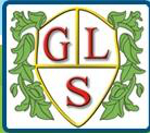 EnglishAQA Entry Level 2: StyleGothic HorrorMathsComponent 1-8 at Level 1Number, Four Operations,Ratio, Money, Calendar and TimeMeasures, Geometry and StatisticsScienceAsdan Entry Level Chemical changePSDAsdan Entry Level: Healthy LivingAsdanSilver award: Health and wellbeingComputingAsdan Entry Level: E SafetyP.S.D ChallengeFood TechnologyAsdan Entry Level:Food preparation and presentationPE Team SportY10 – Developing role of competitorY11 – Prep and AssessmentSREAsdan Entry Level Relationships